Sri Guru Hari Singh College, Sri Jiwan NagarTeacher/Student Feedback Analysis 2020-21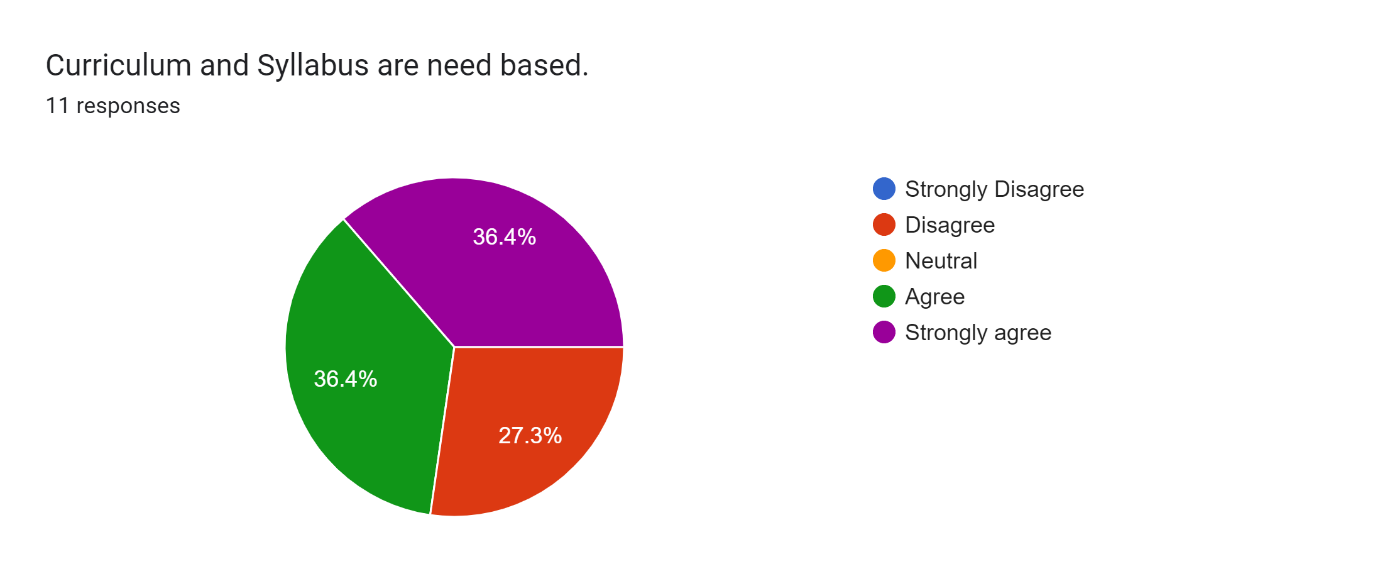 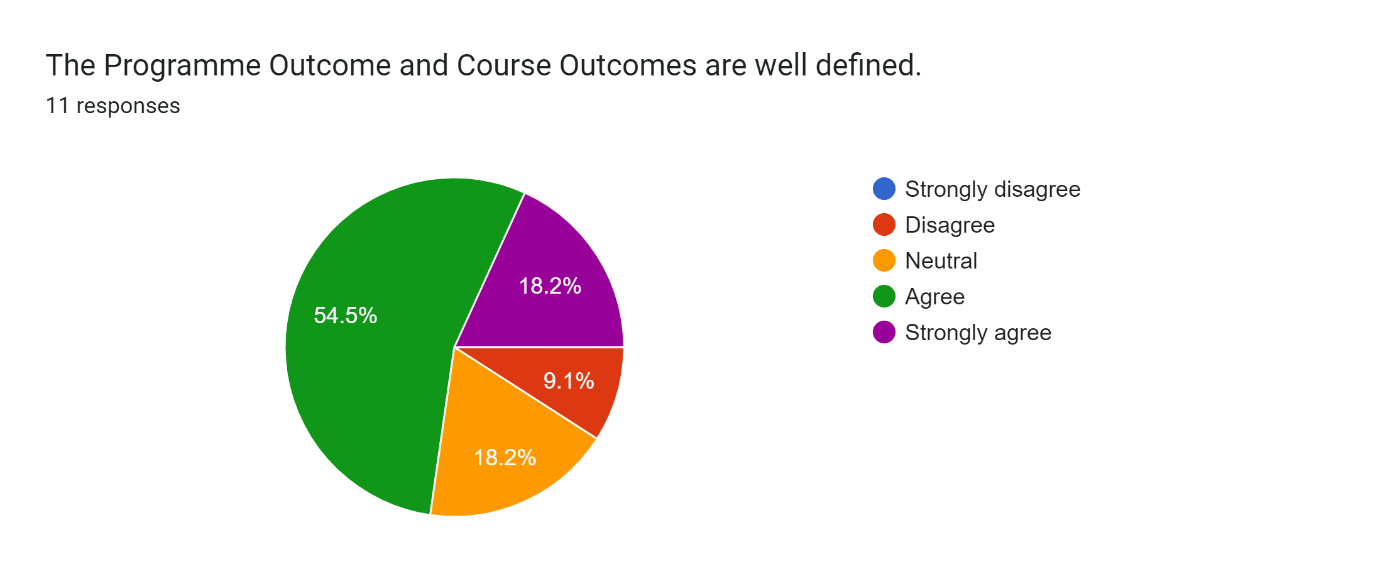 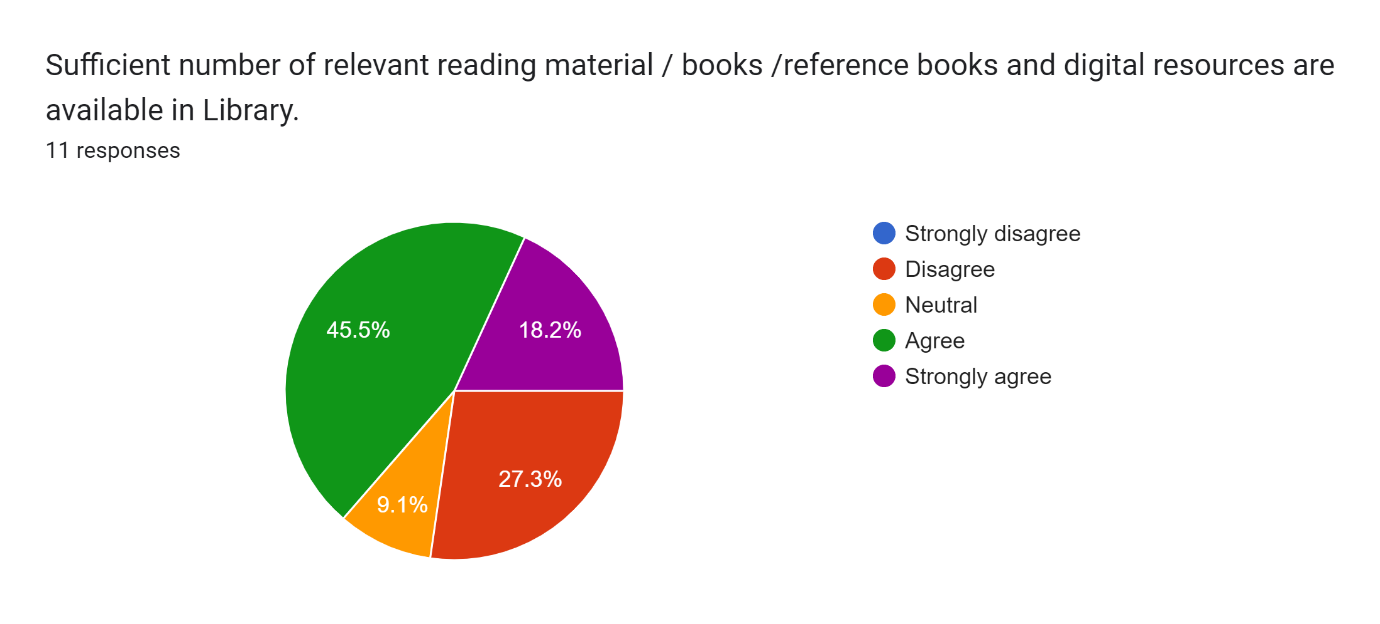 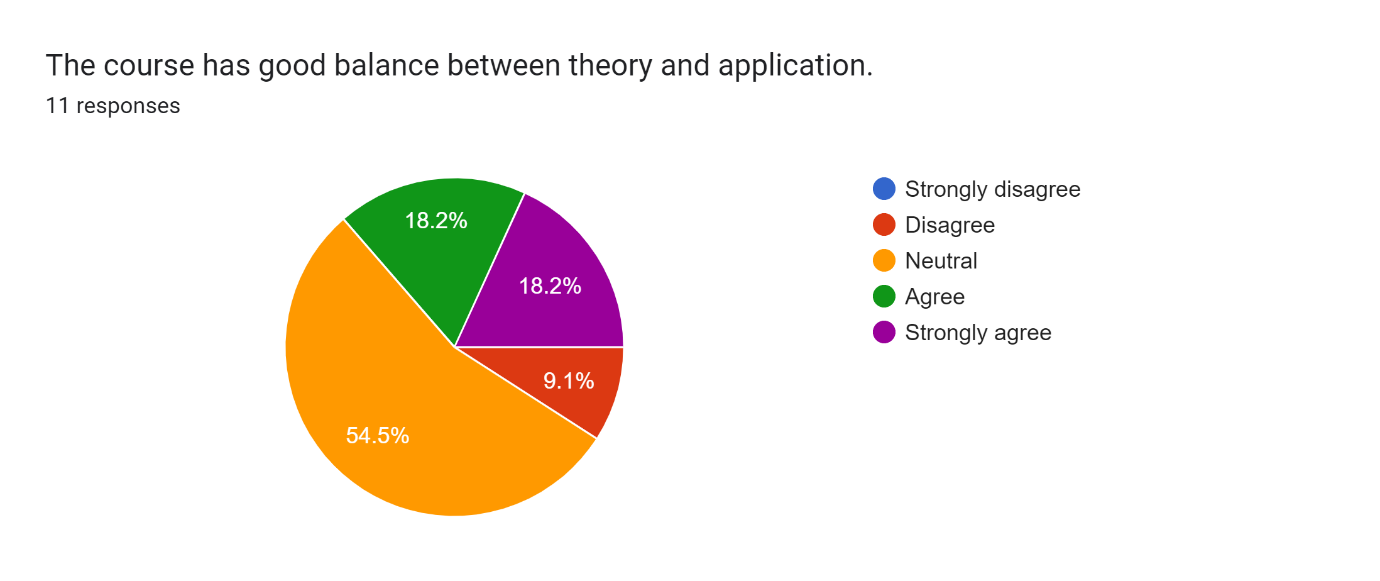 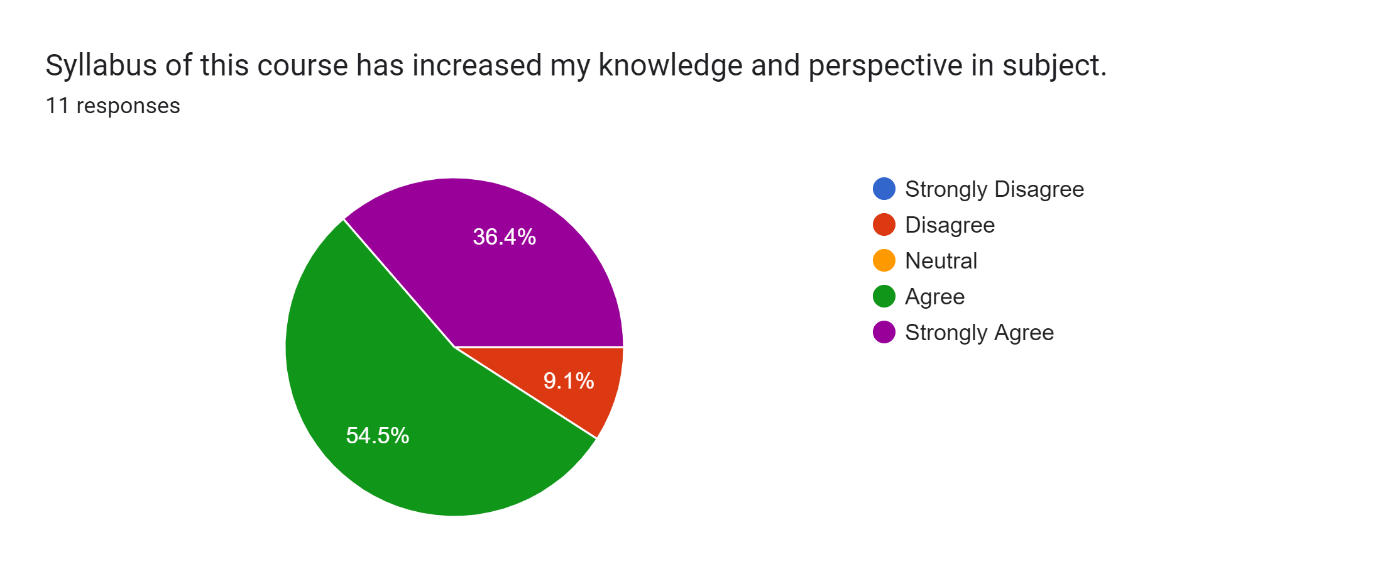 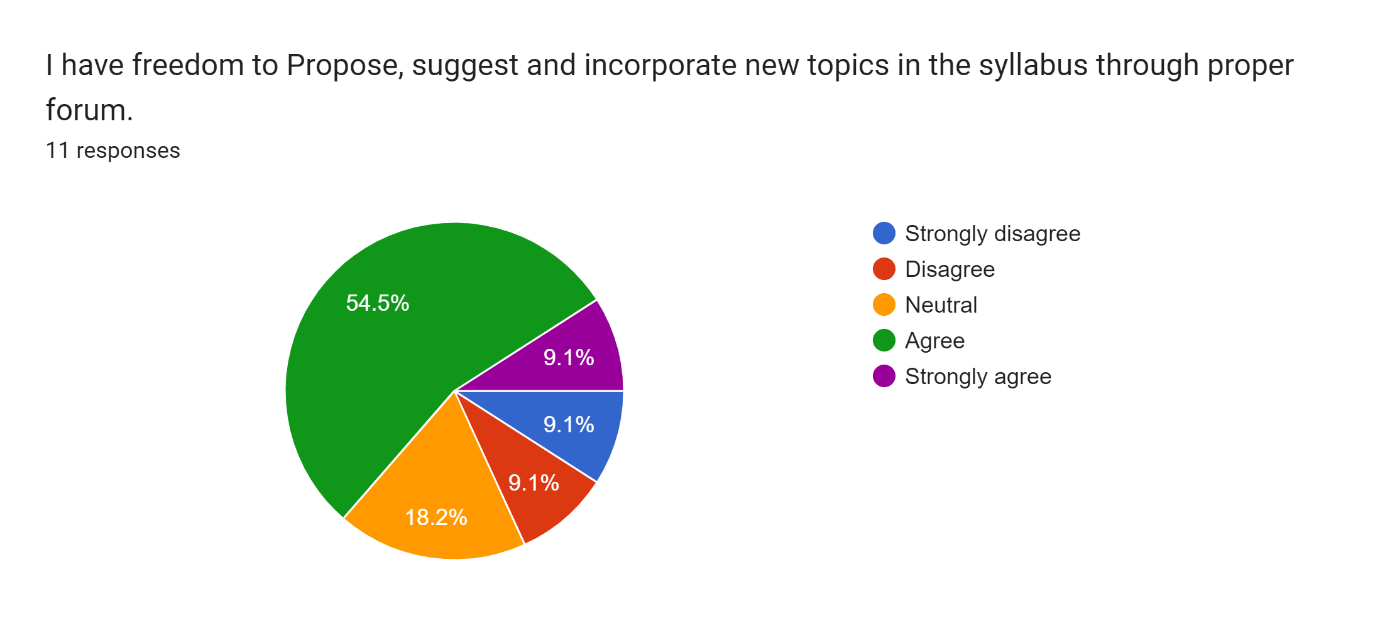 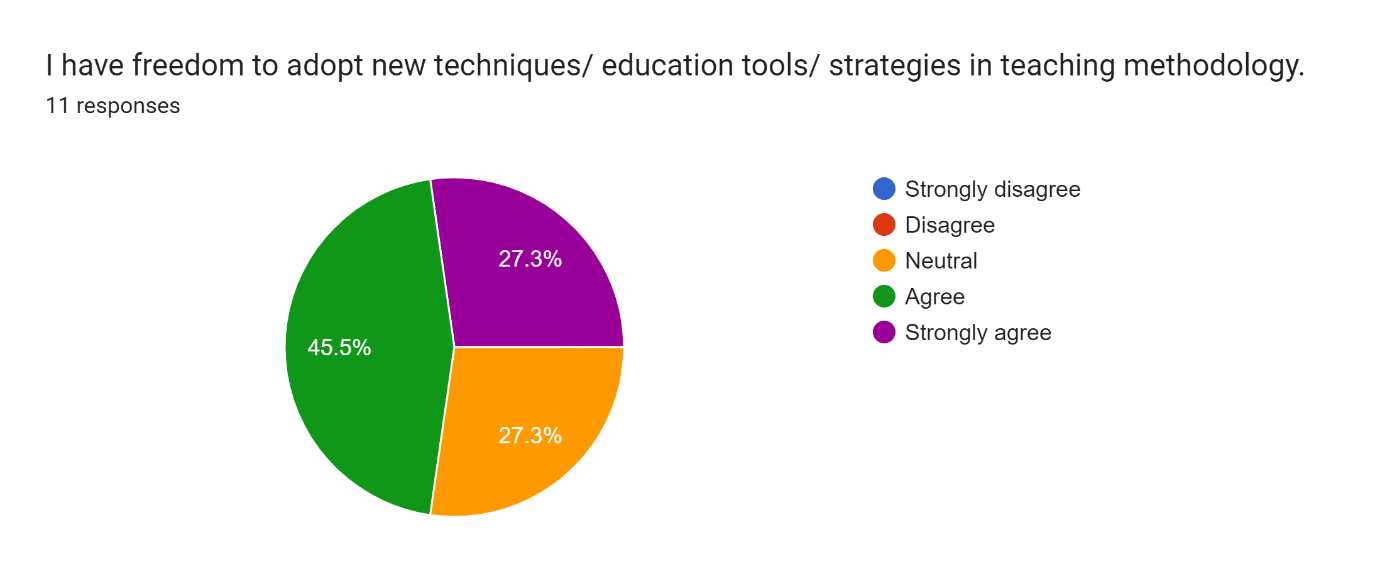 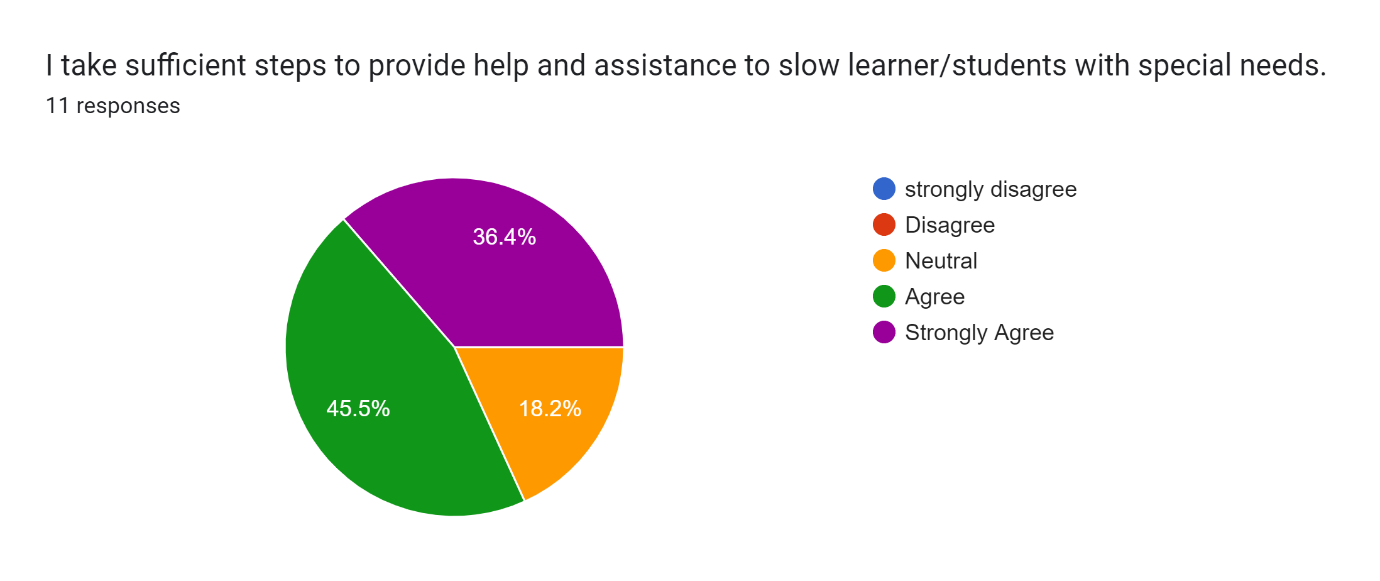 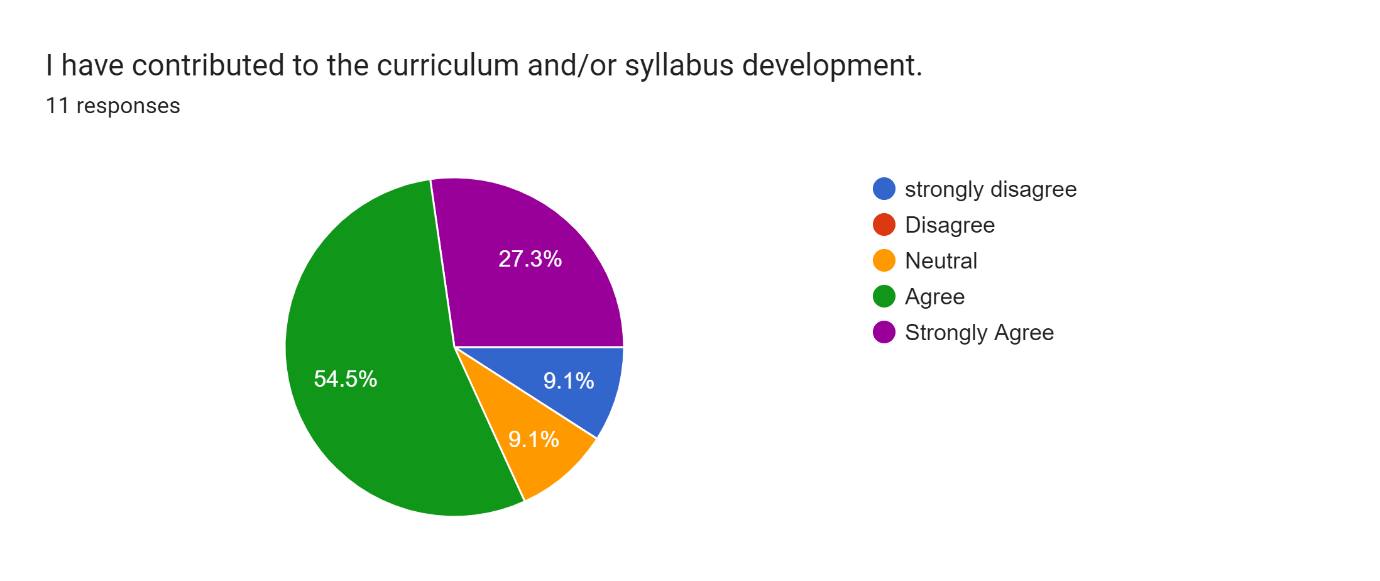 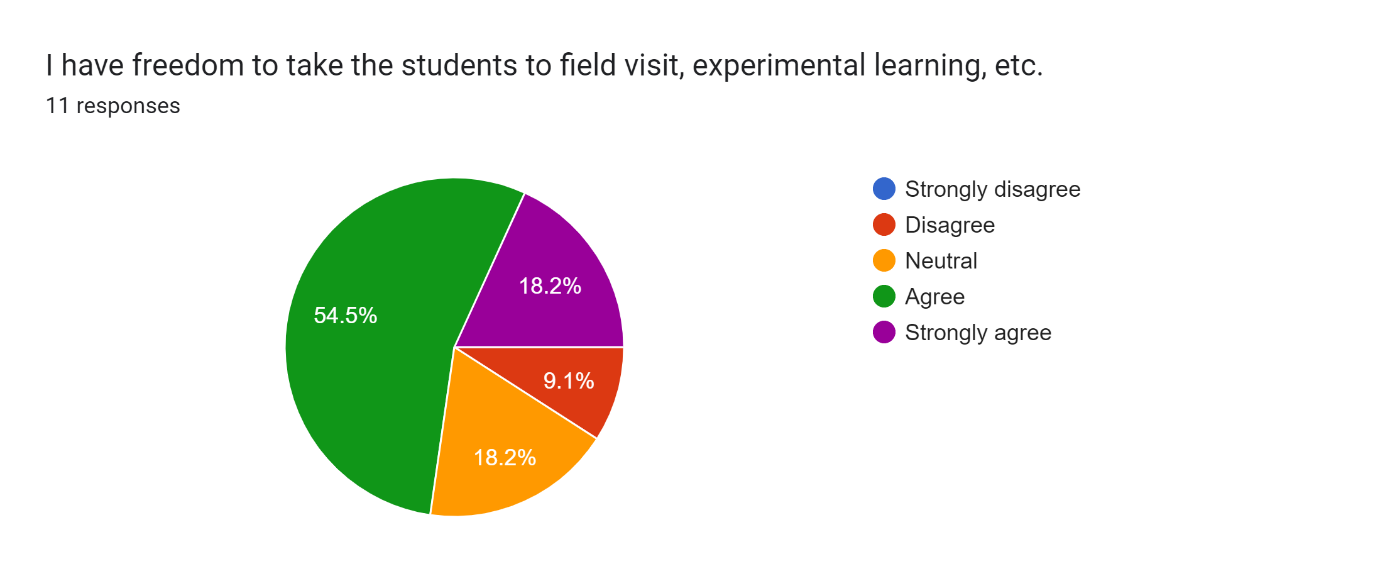 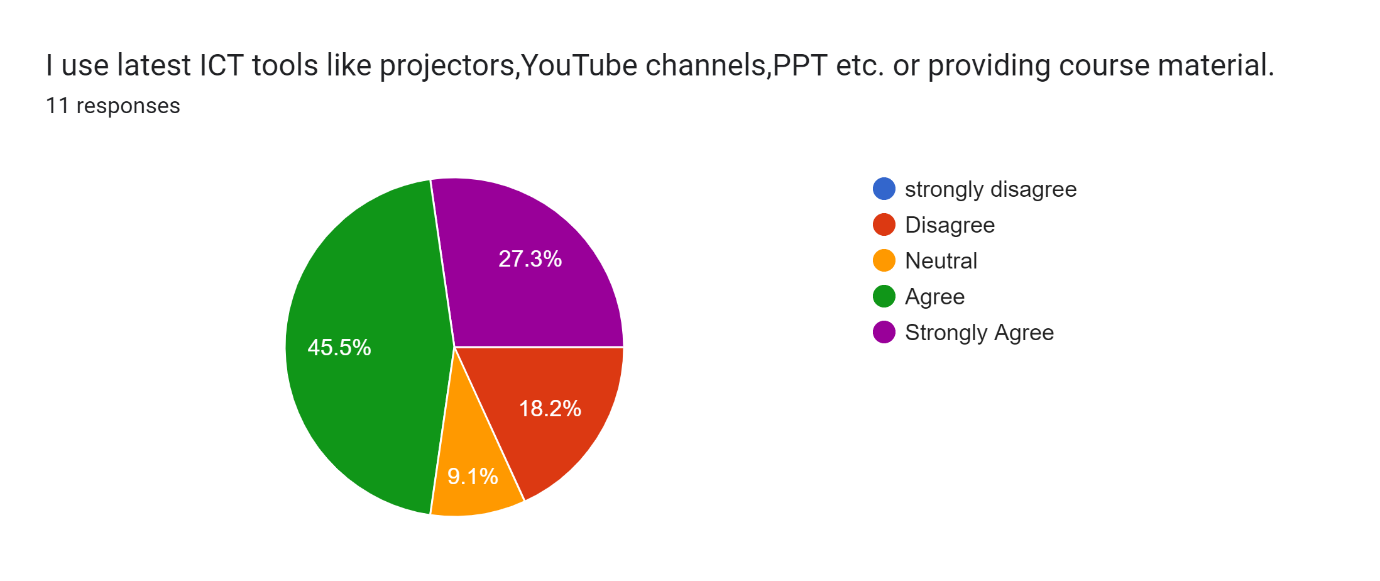 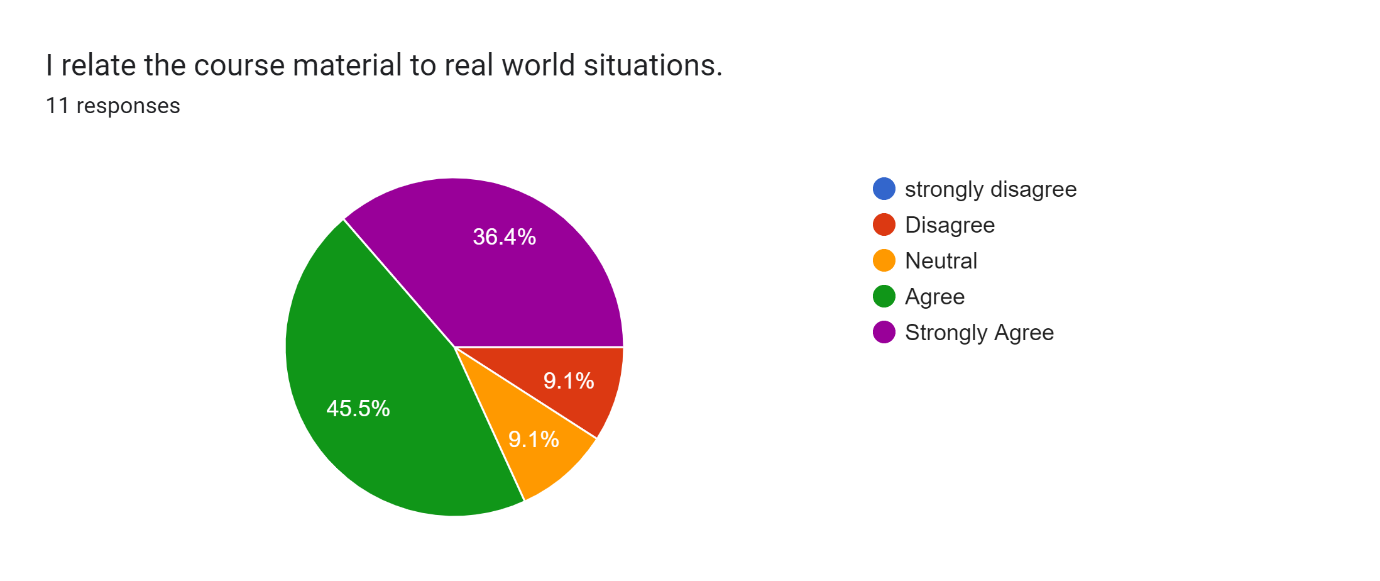 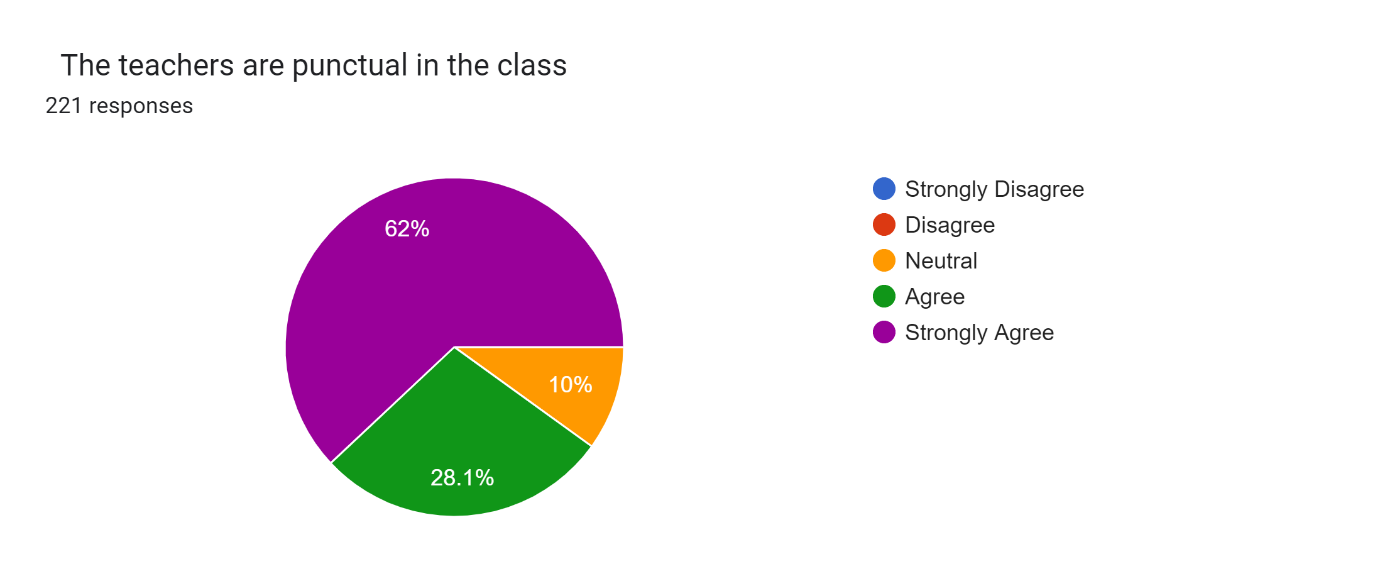 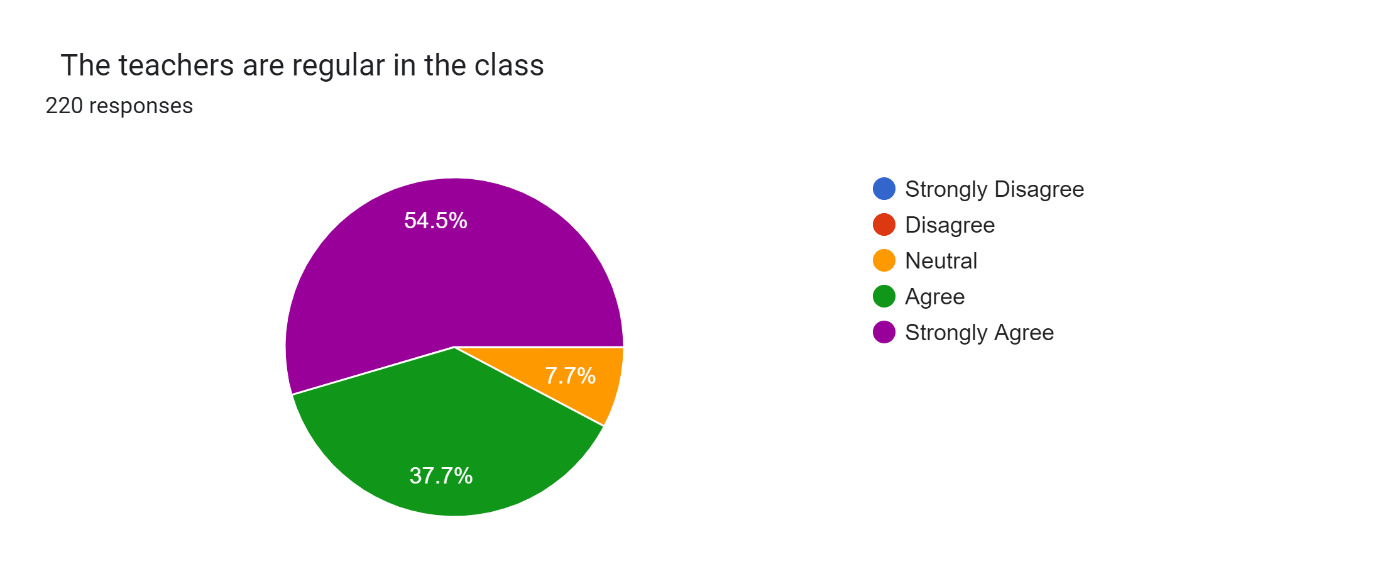 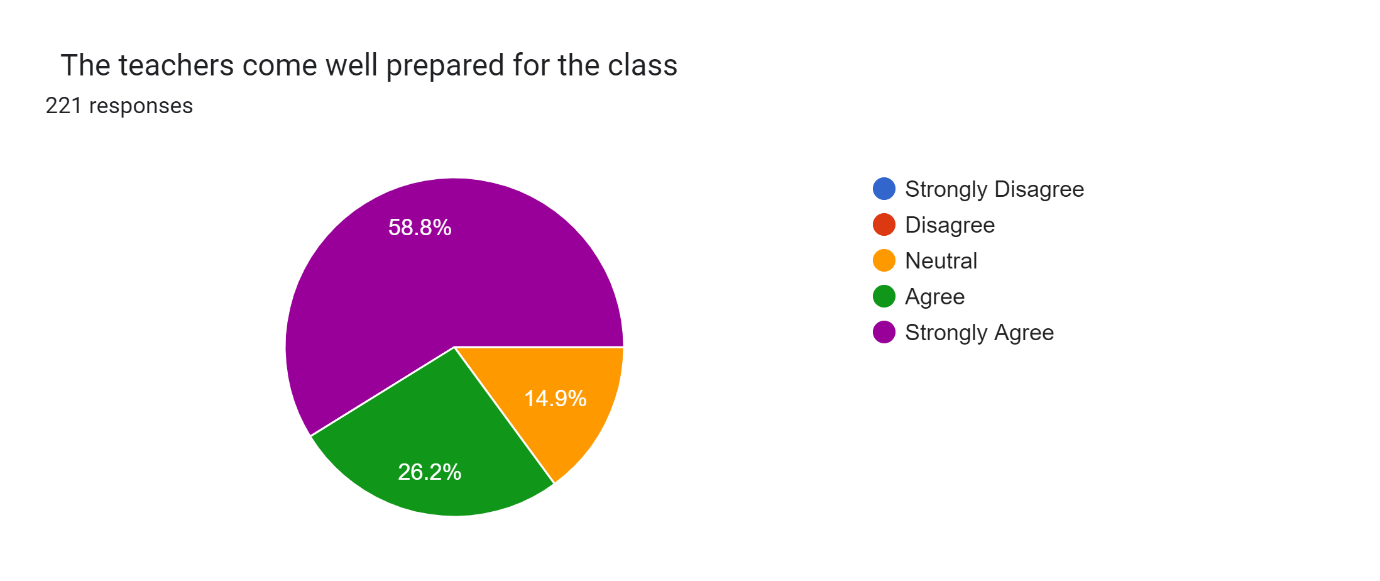 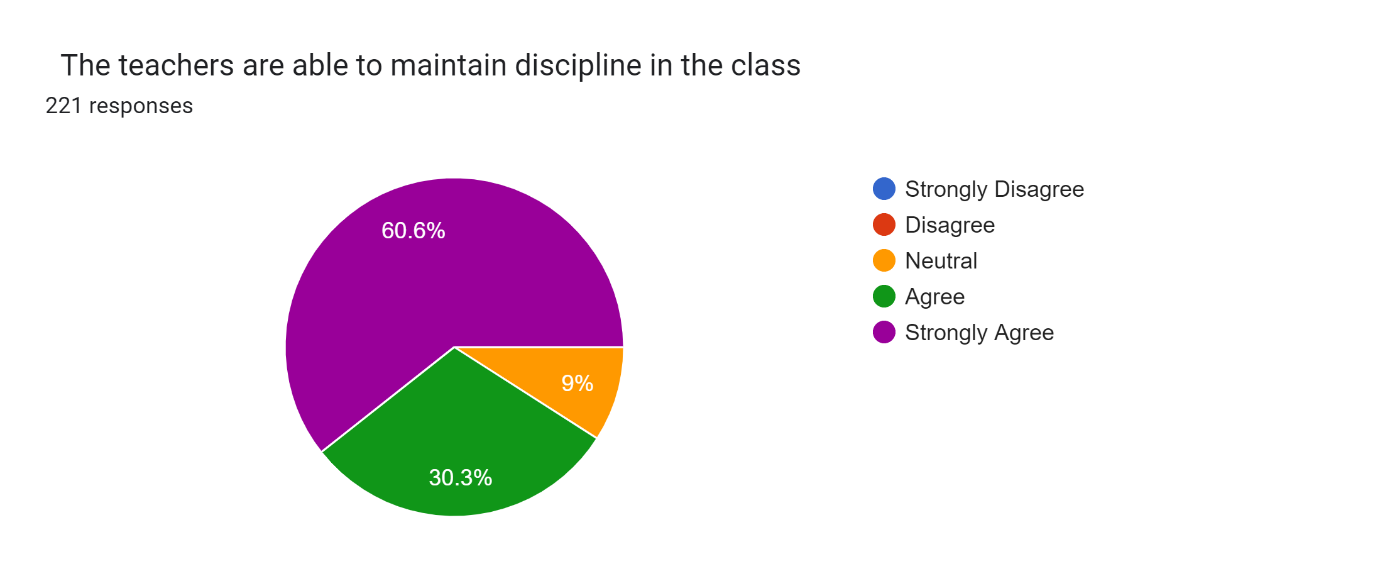 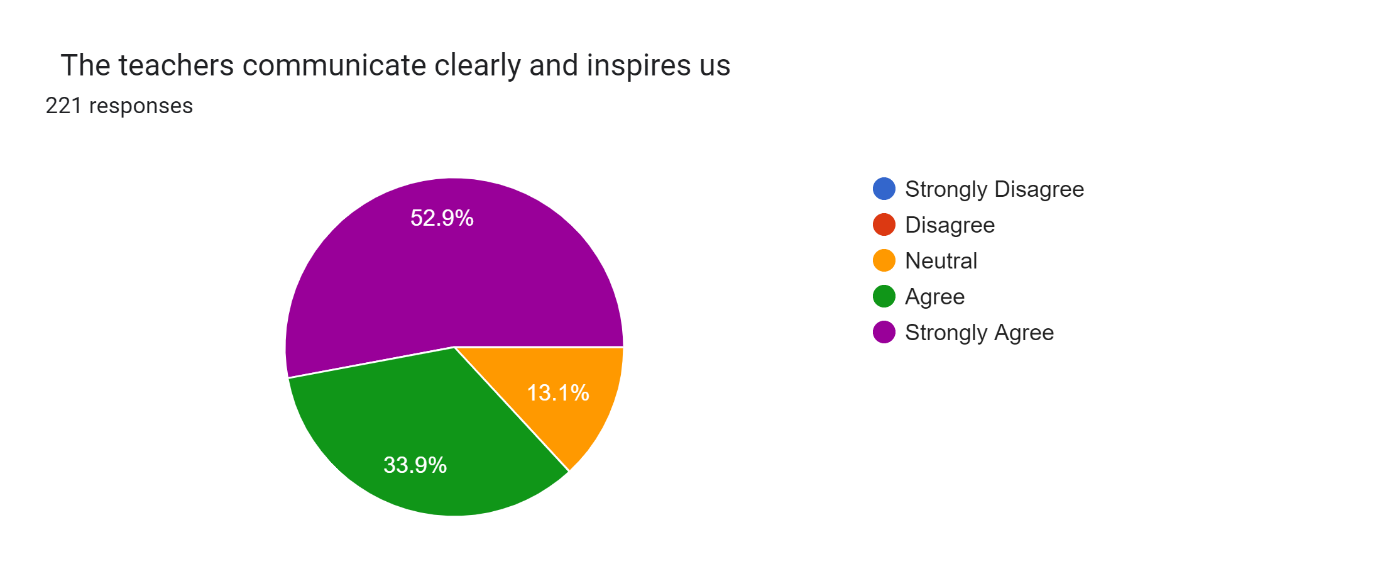 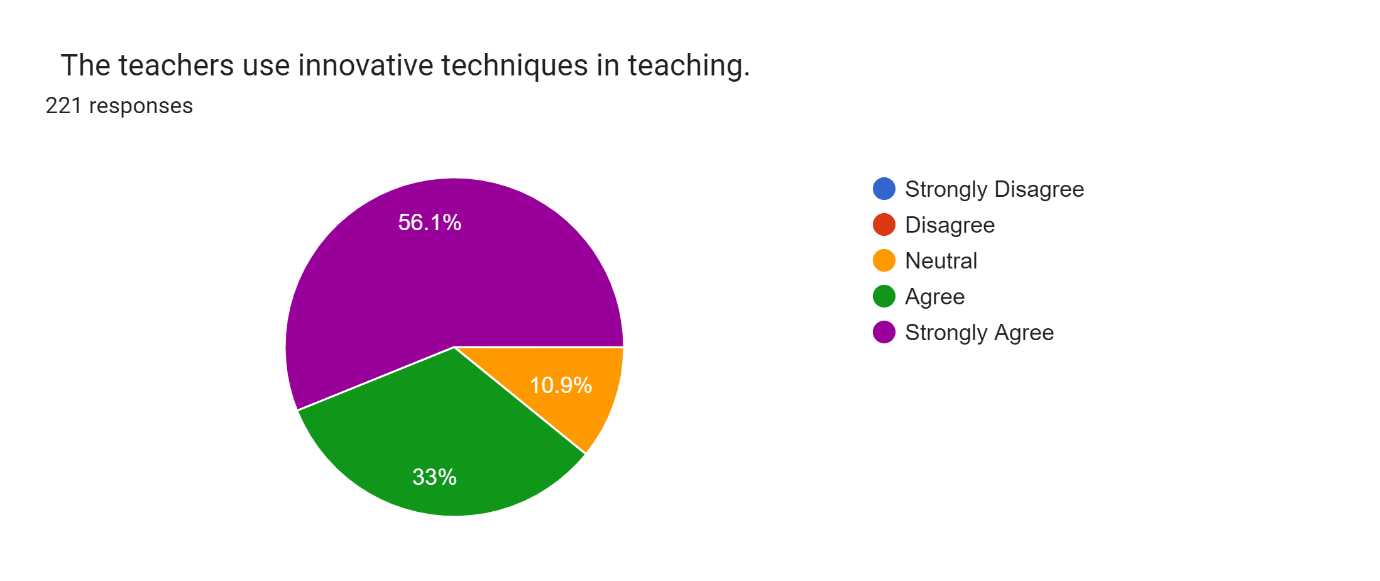 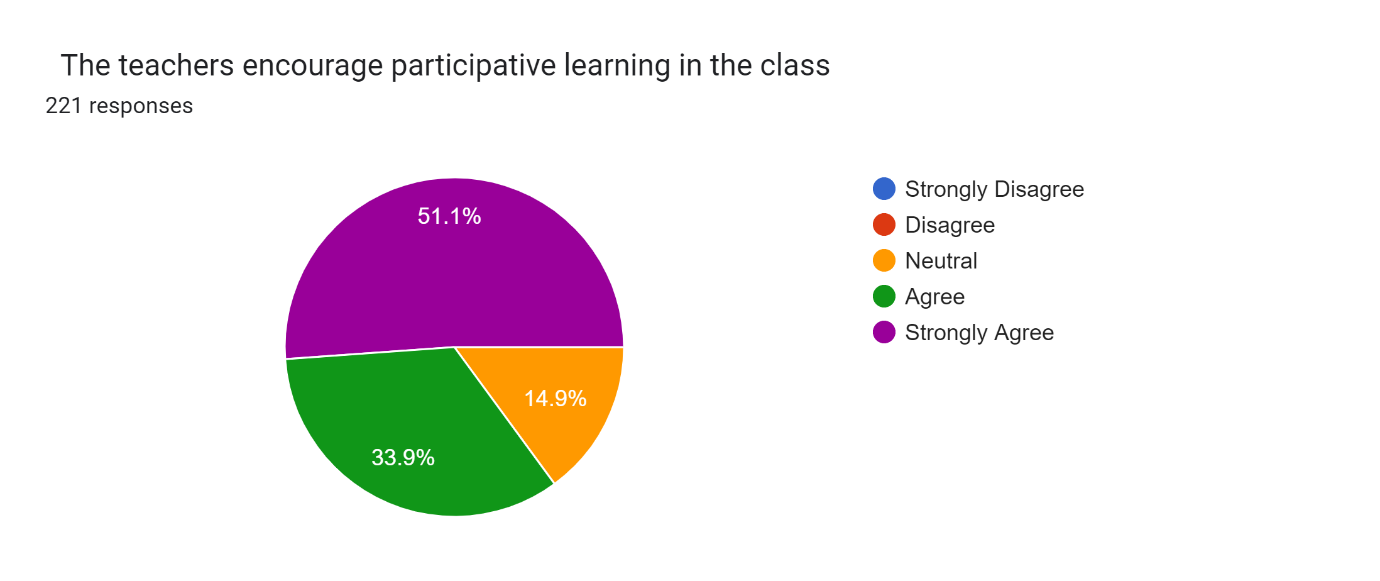 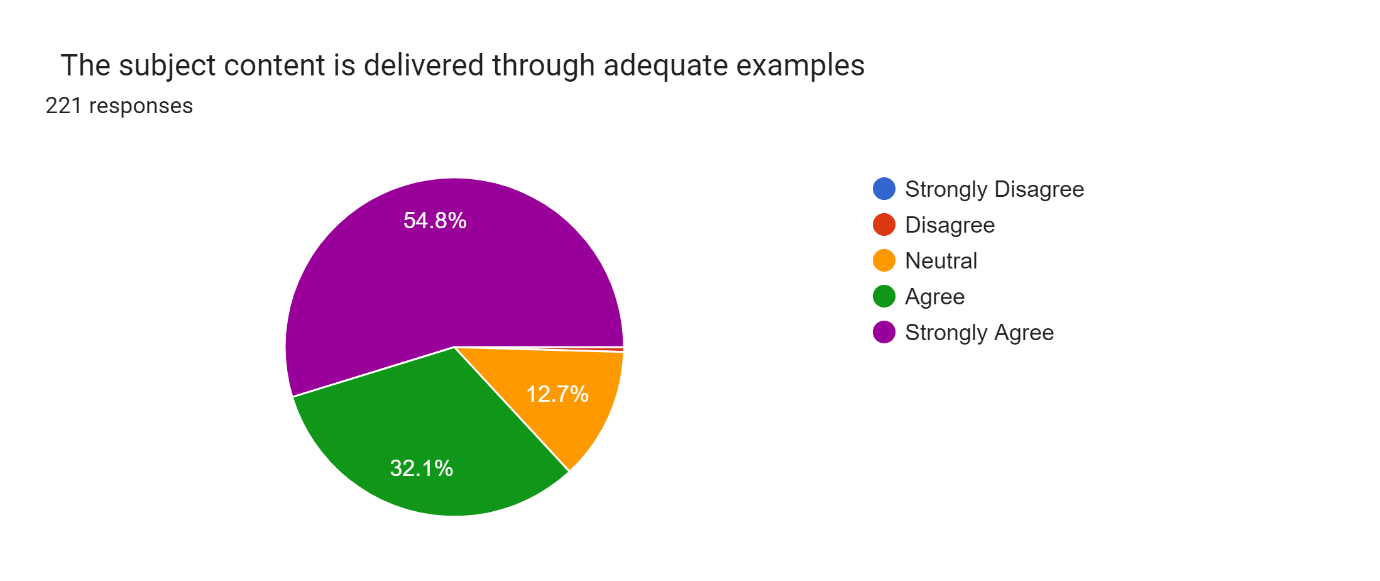 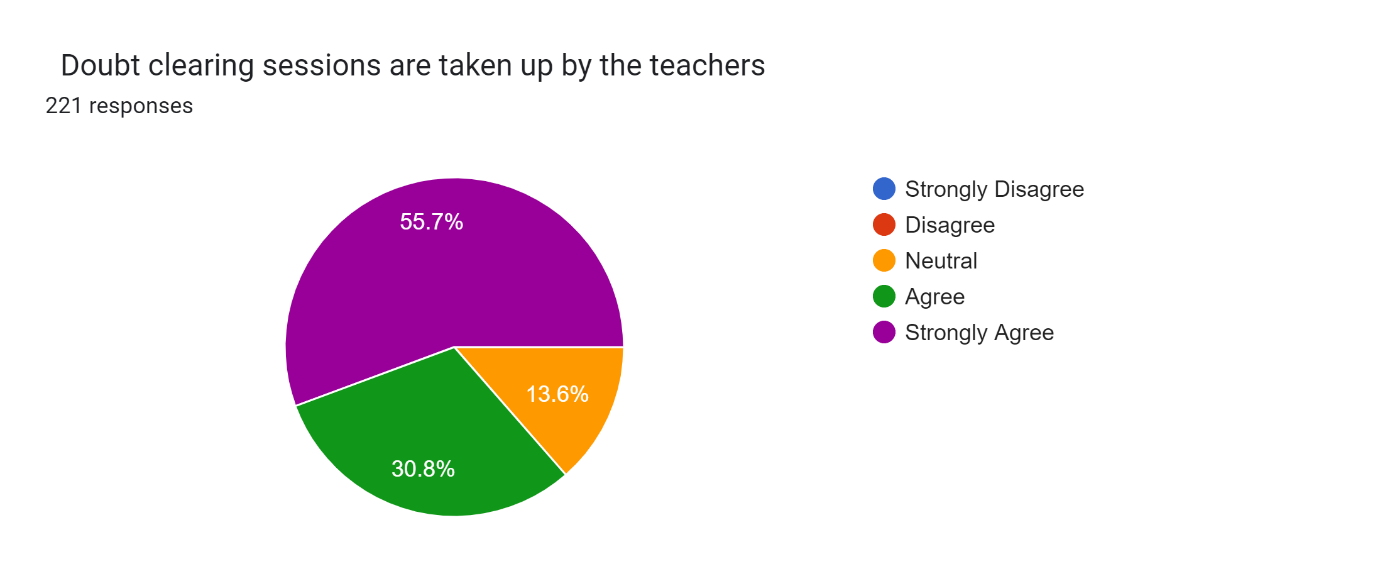 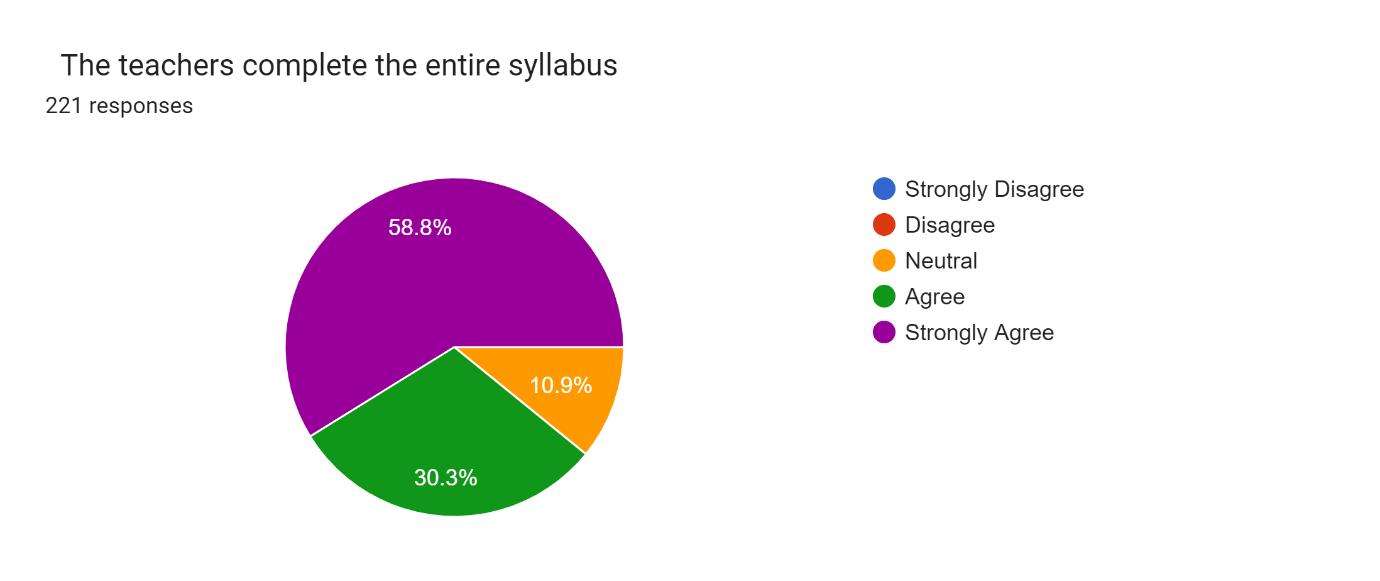 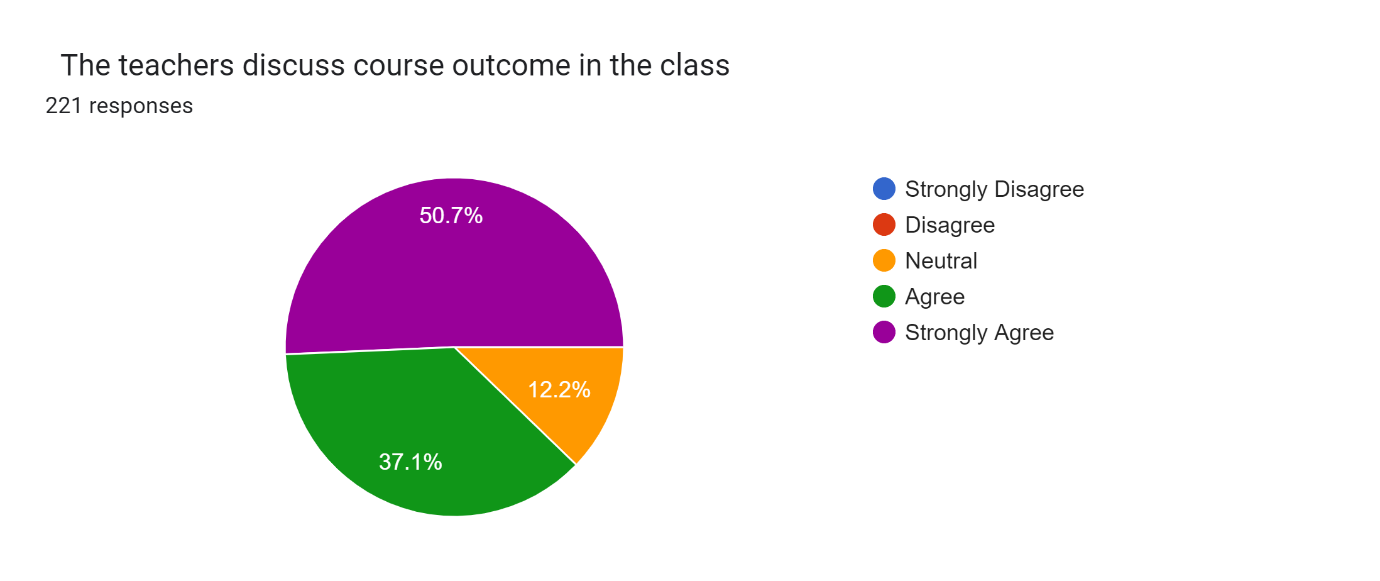 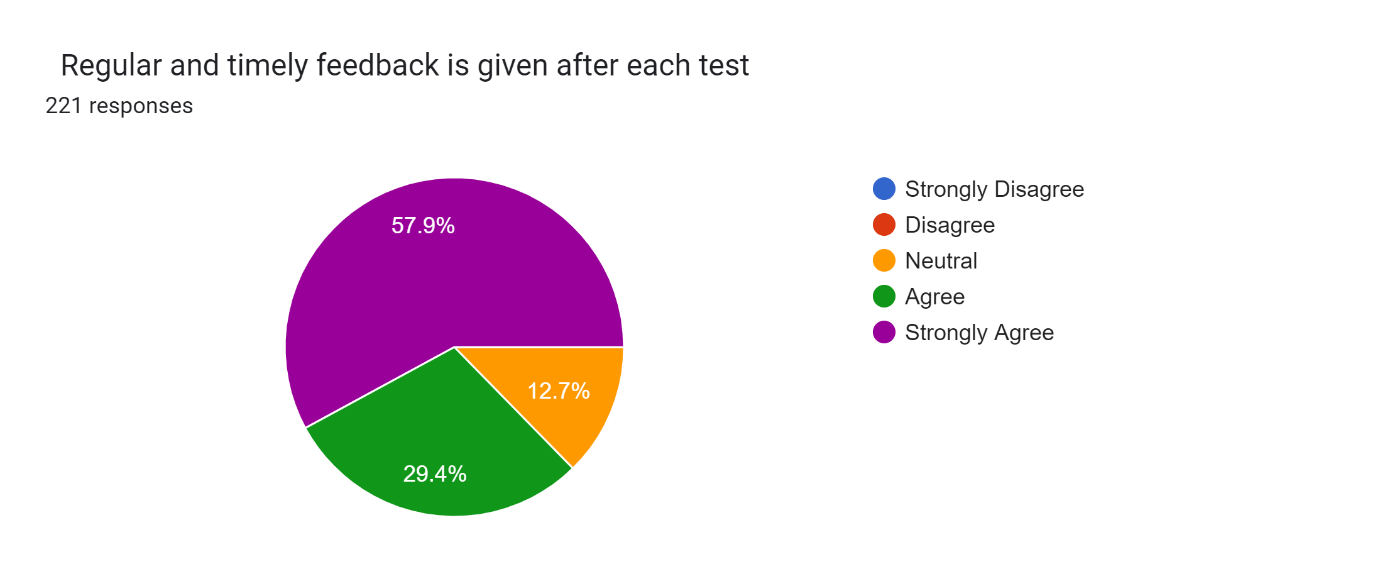 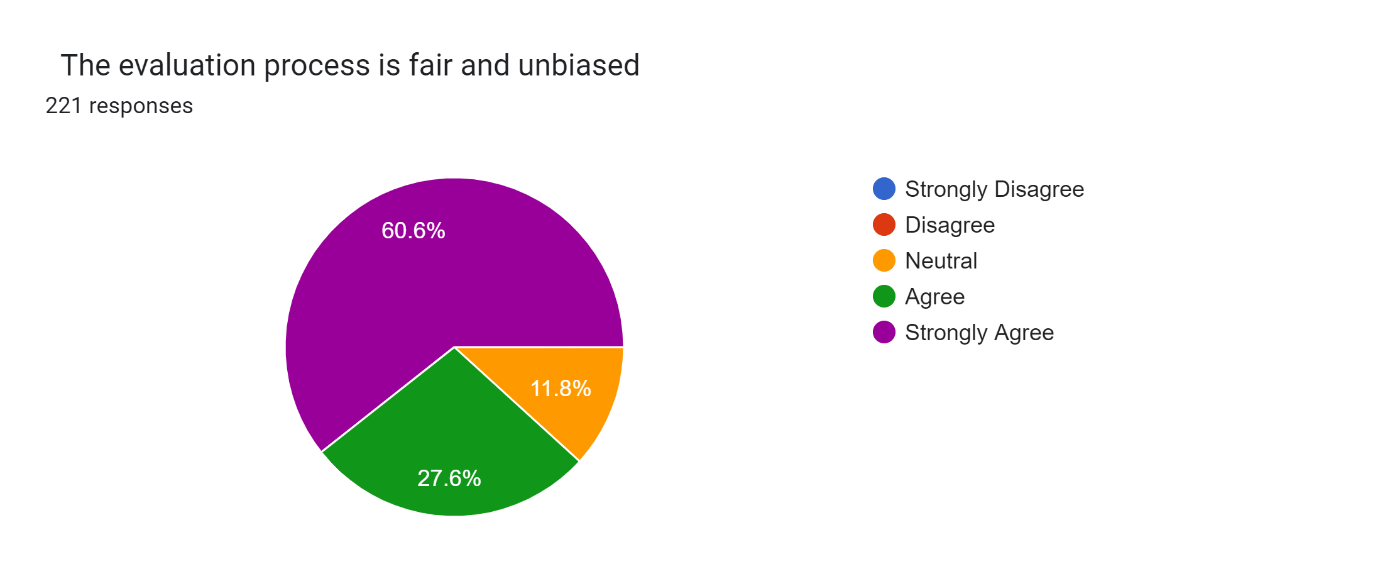 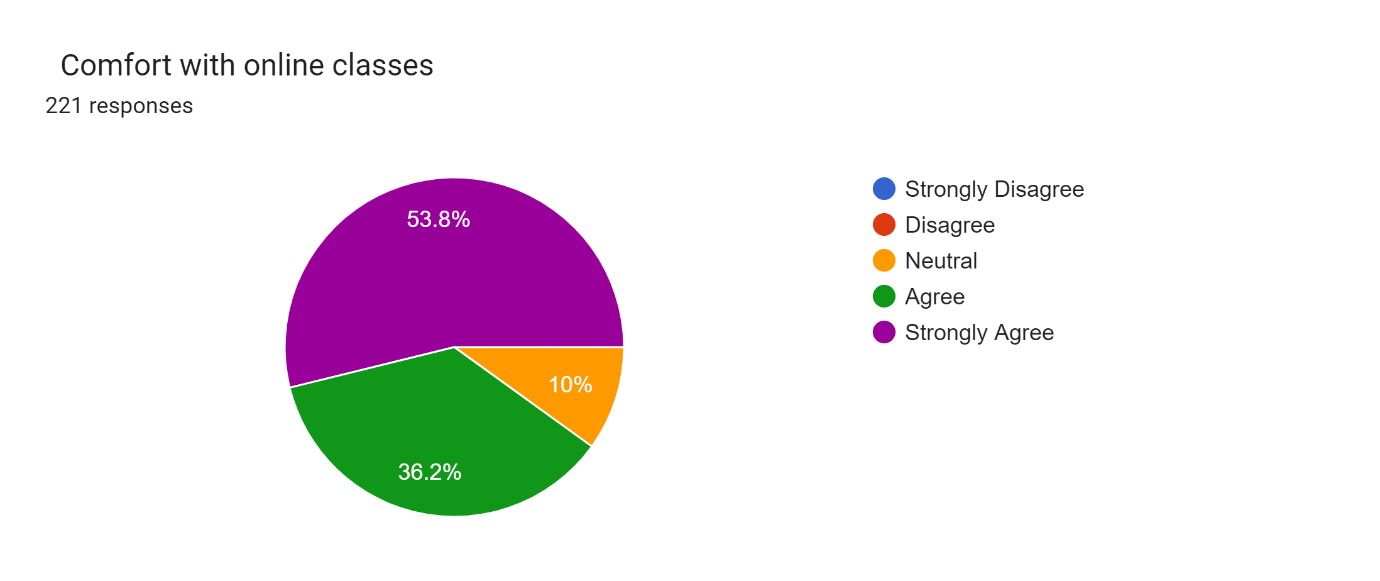 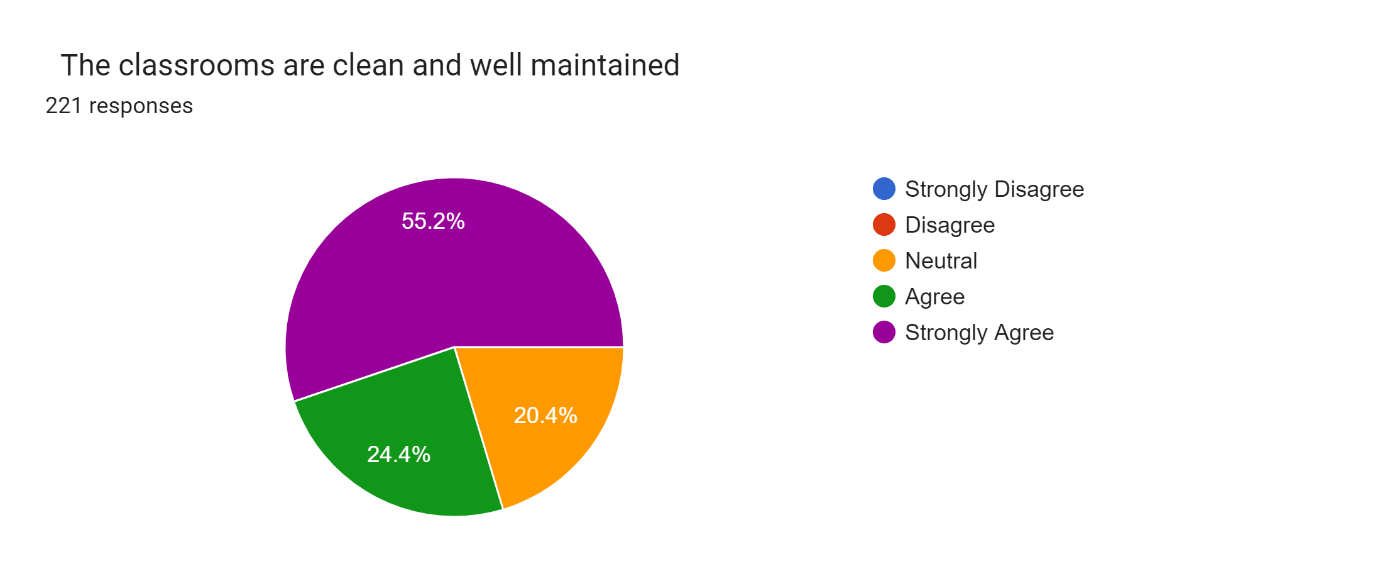 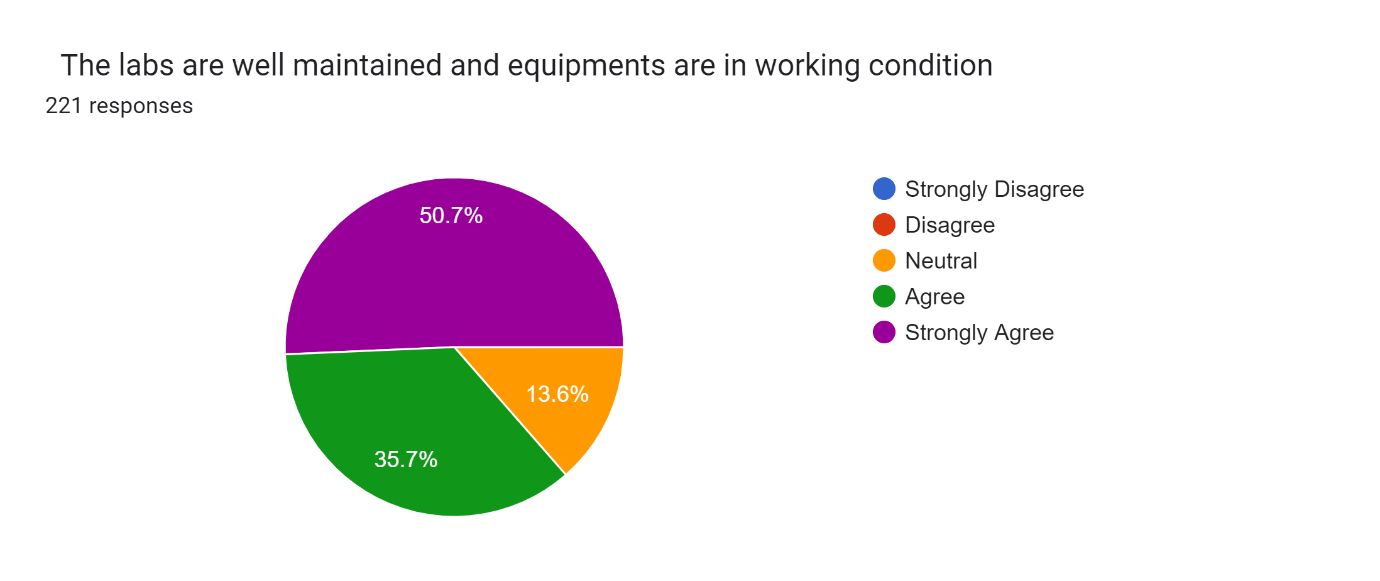 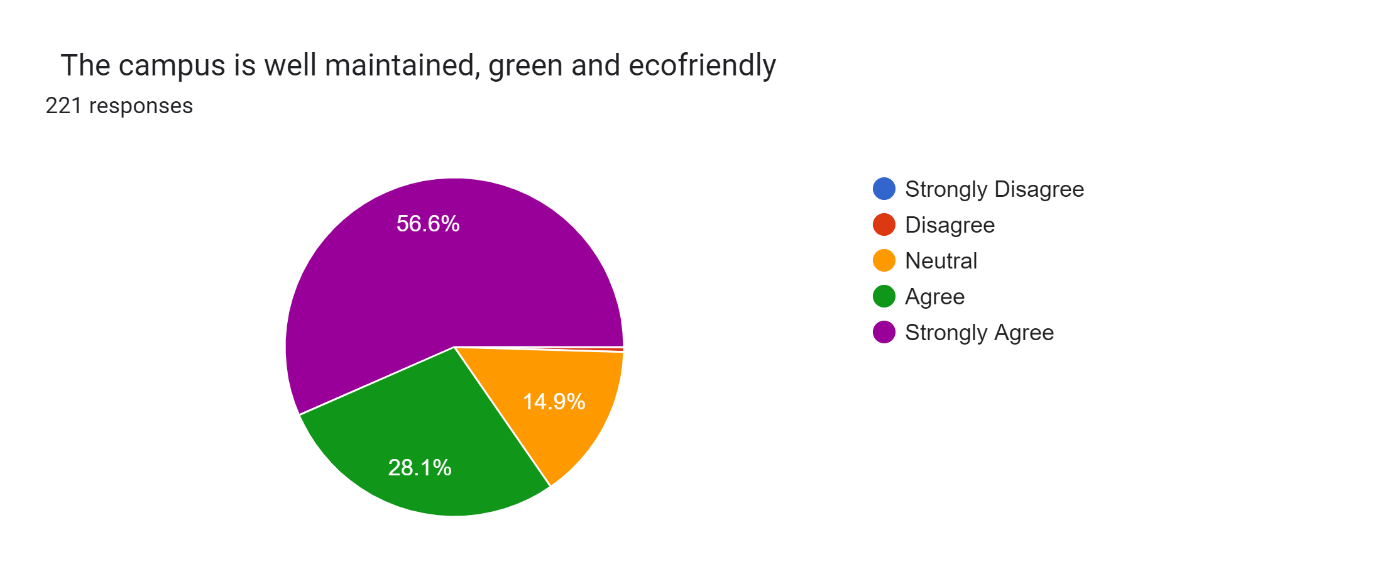 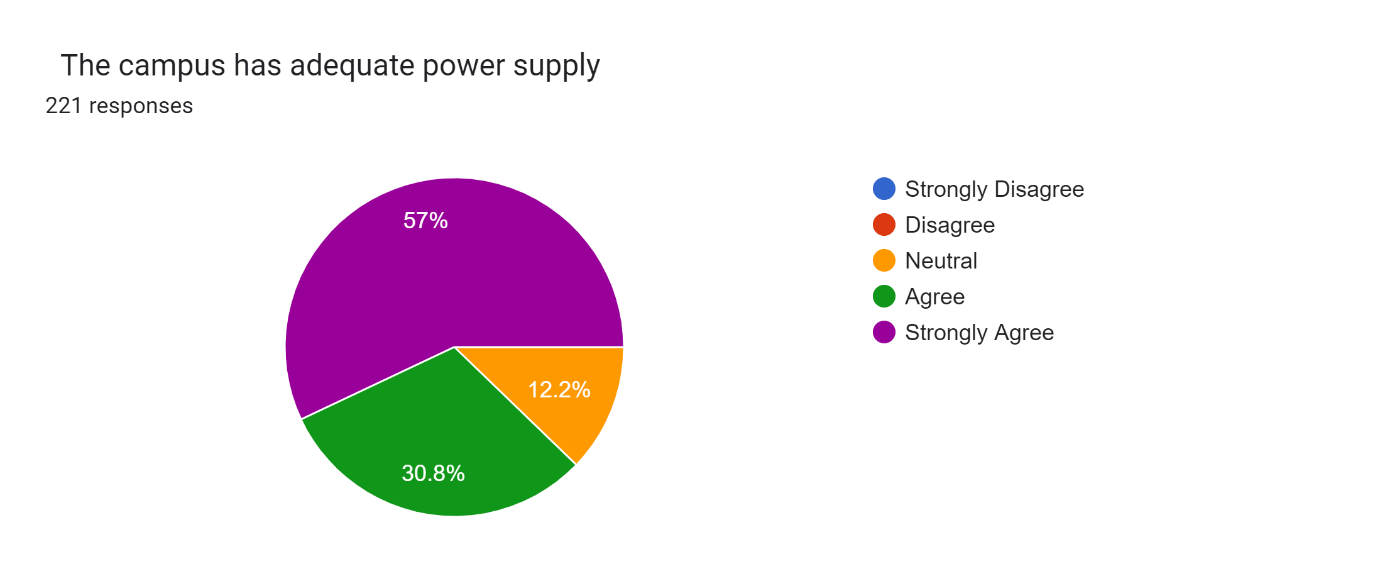 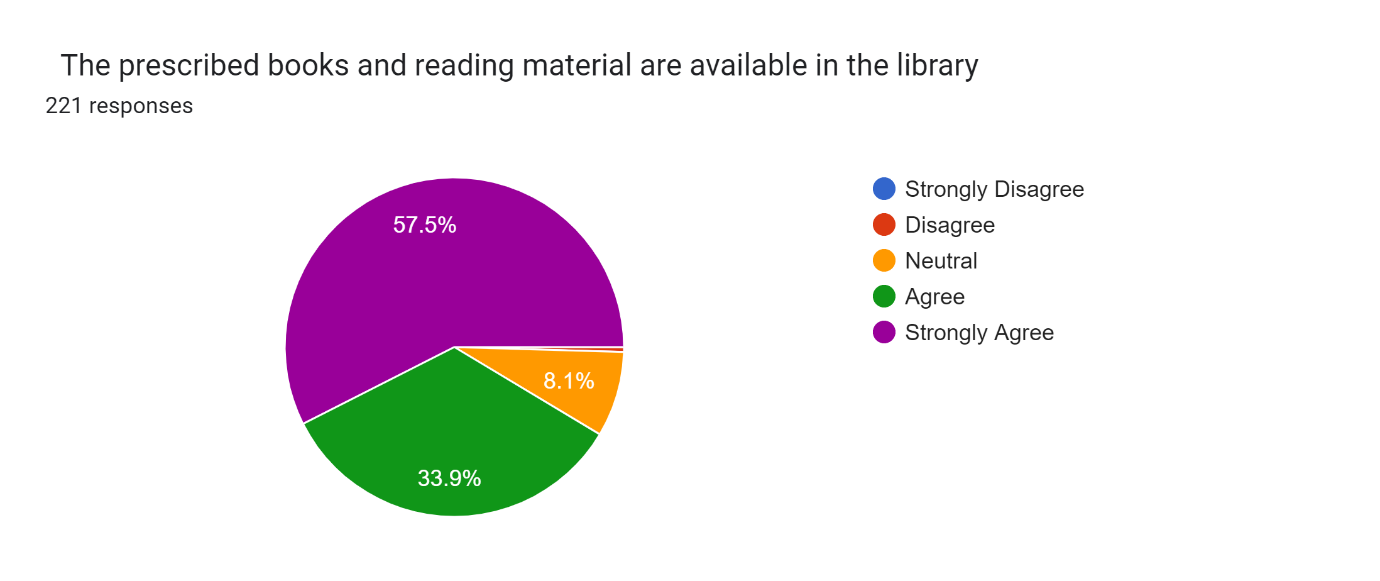 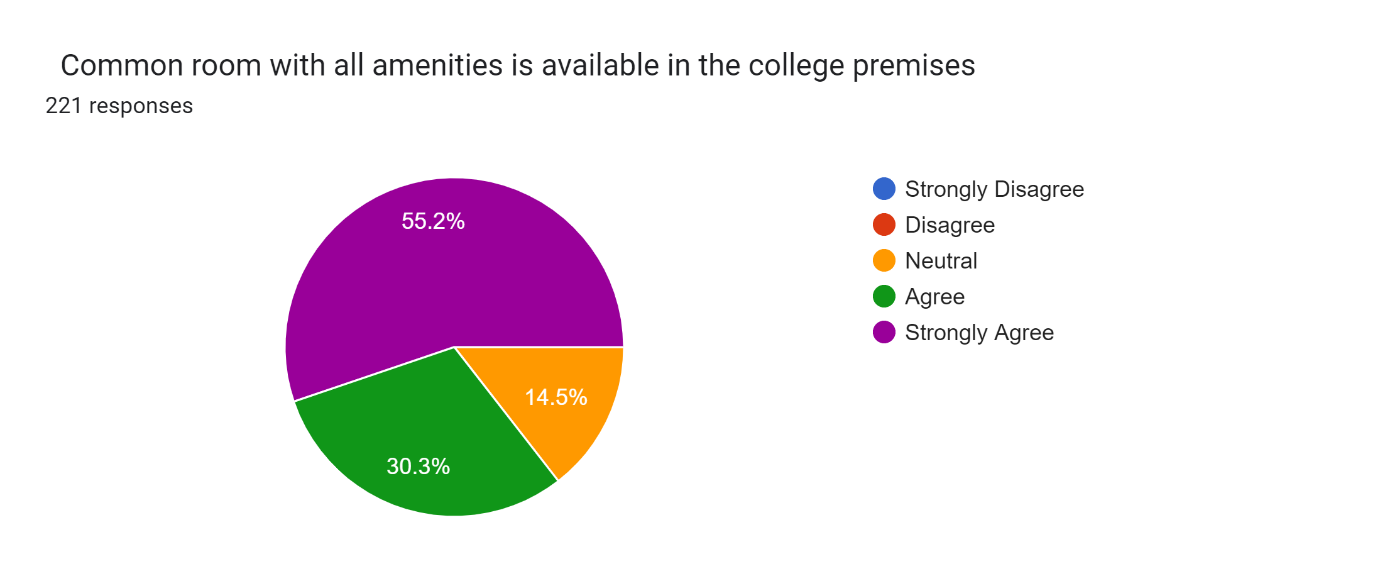 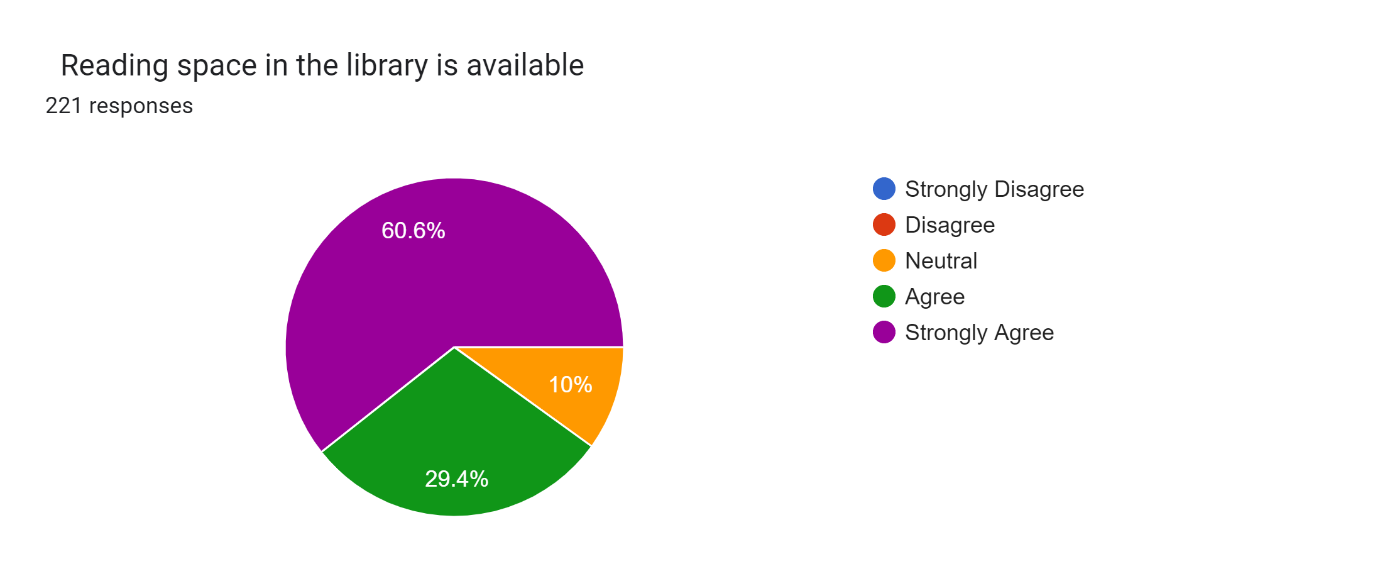 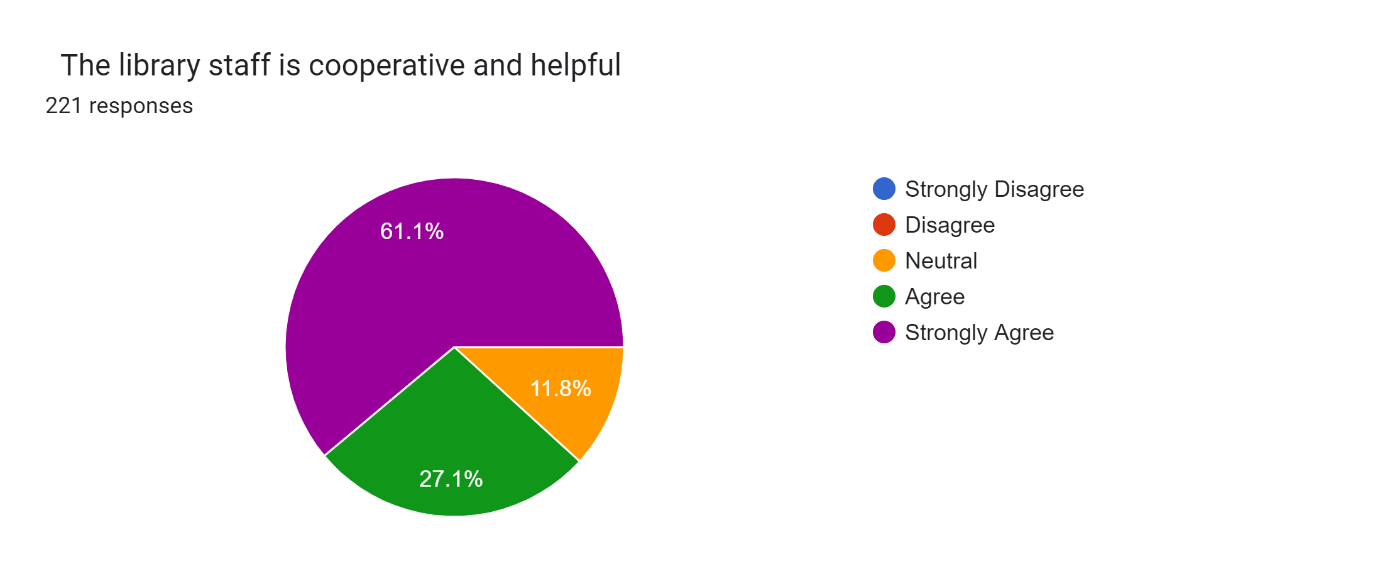 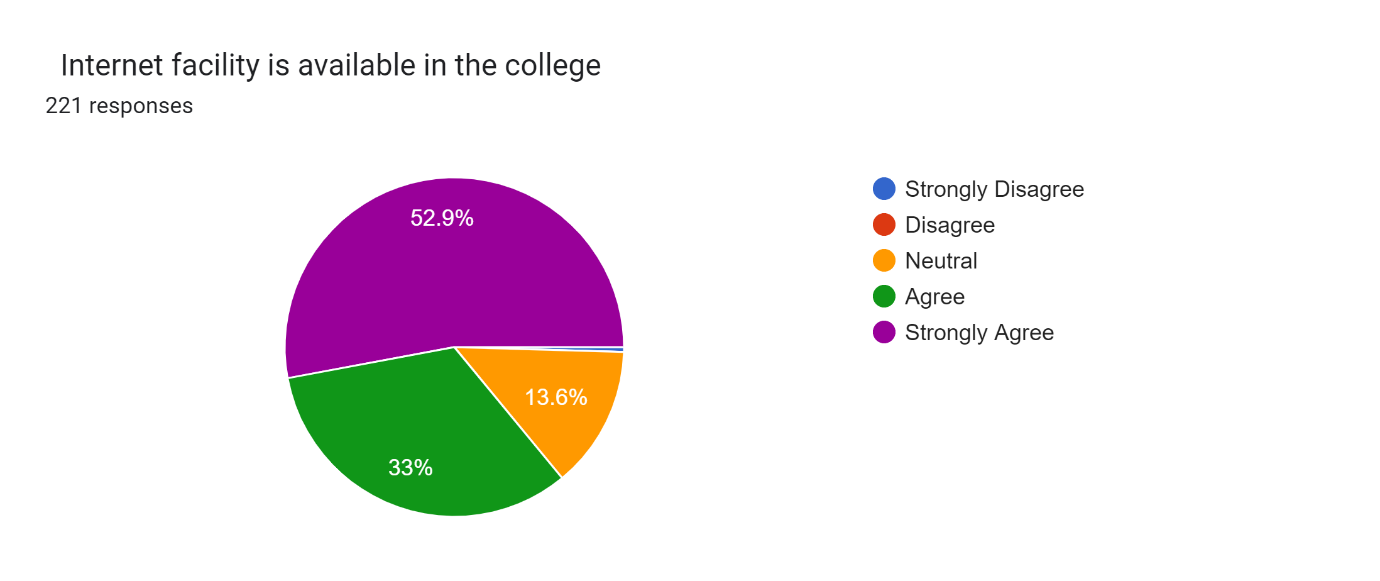 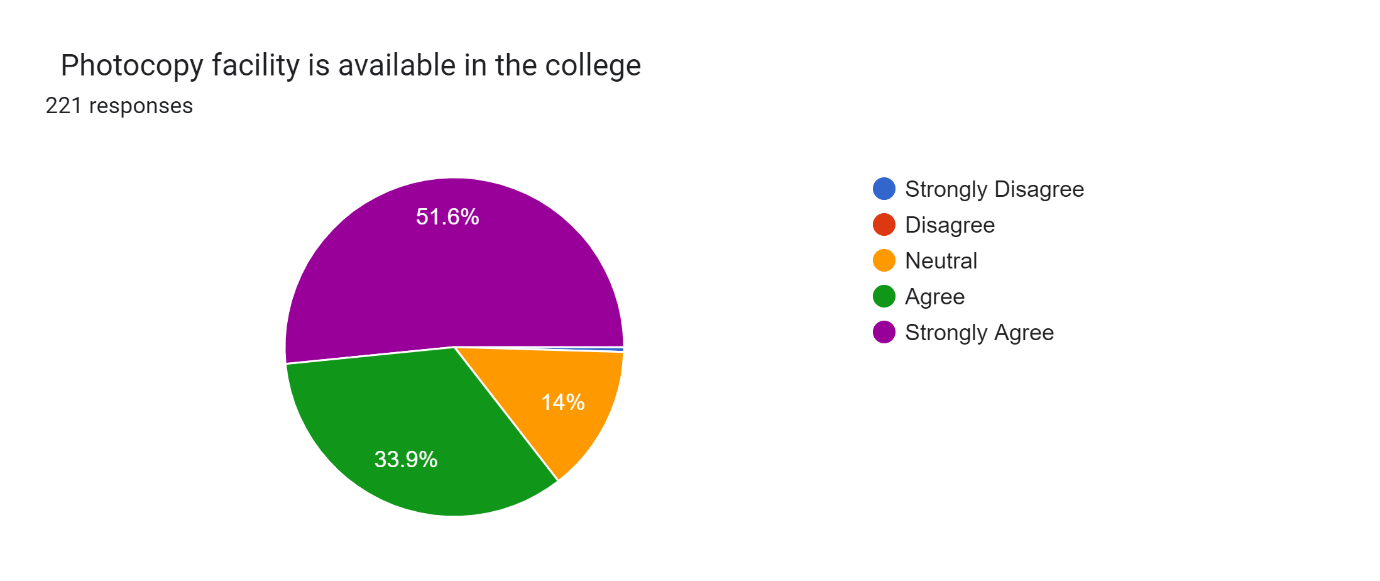 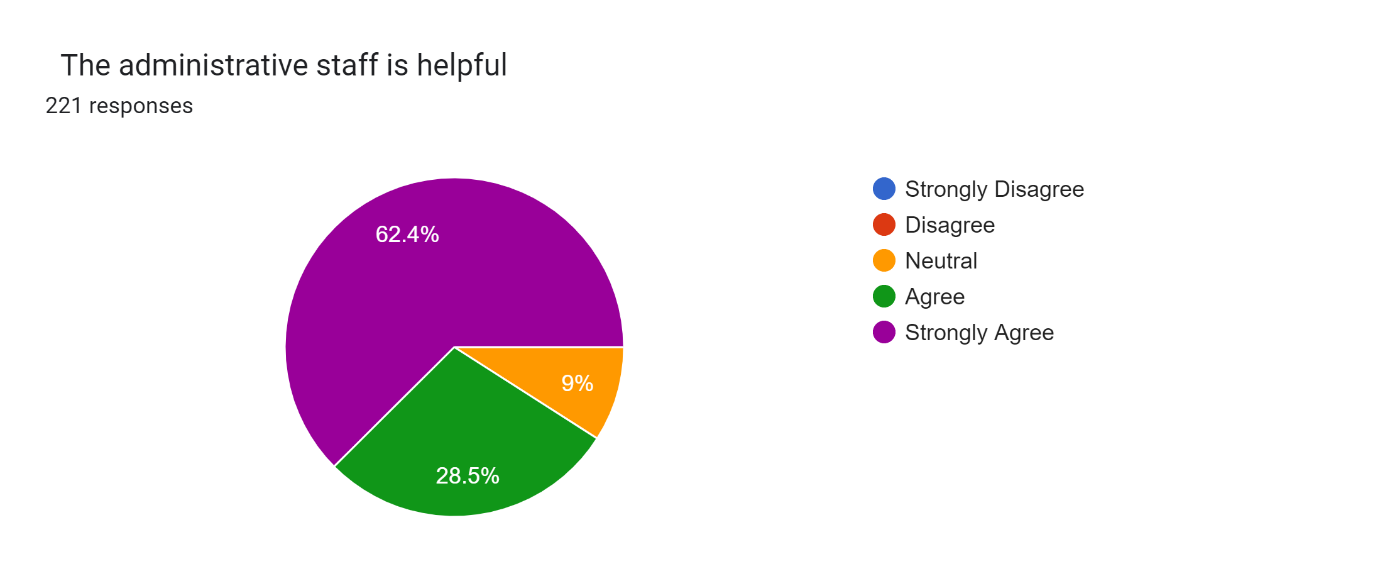 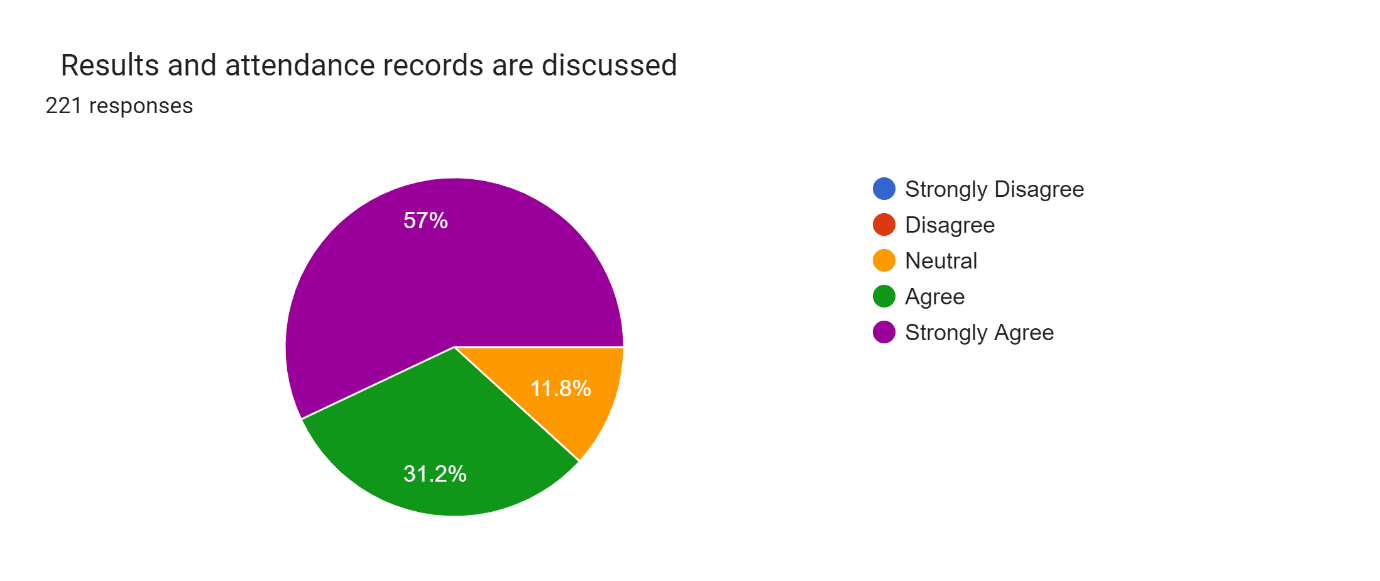 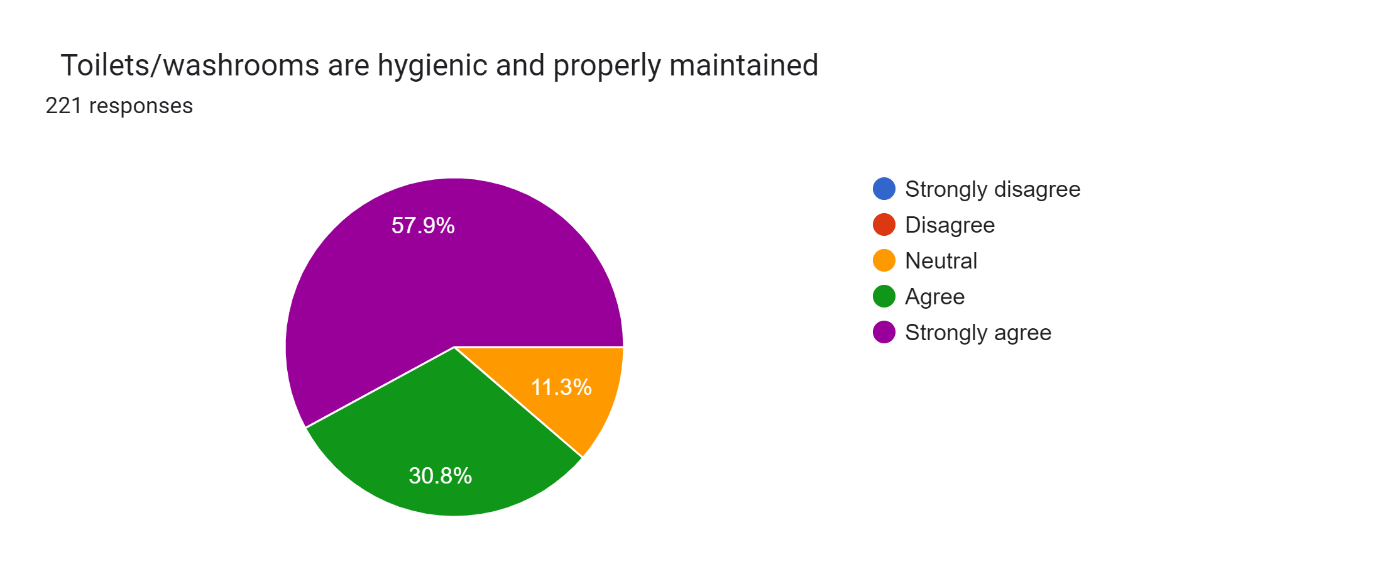 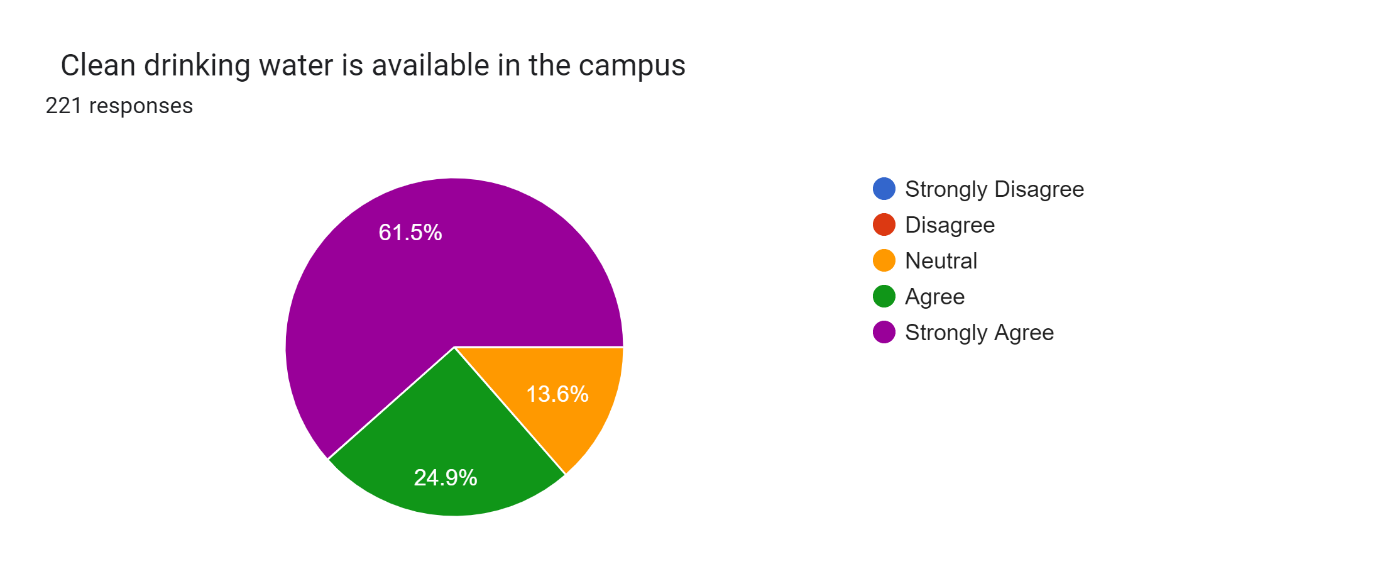 `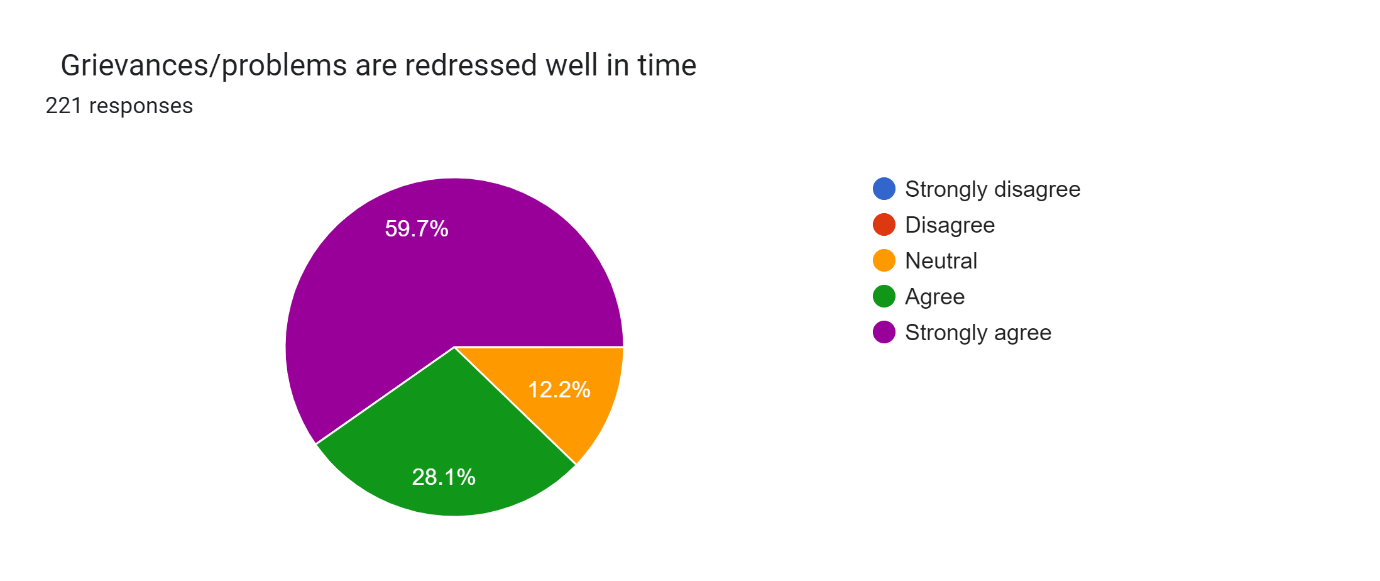 